                          NIBU 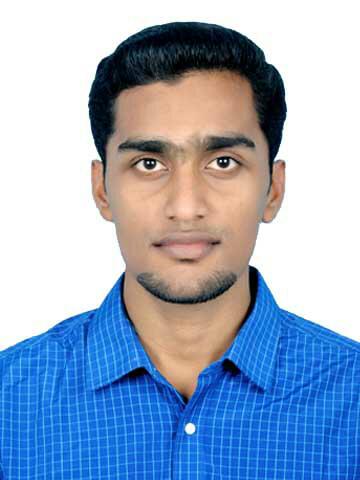 NIBU.373067@2freemail.com A highly passionate and enthusiastic fresher with proven ability to effectively develop, manage and control relationships between team players. Enjoying challenging briefs and able to work to an excellent standard under considerable pressure whilst presenting a positive image to others.InternshipsID Fresh Foods ( India ) Pvt. Ltd Bengaluru	Jul 2016 - Sep 2016Kerala Cashew Development Corporation Kollam  	Jul 2013- Aug 2013EducationMASTER OF BUSINESS ADMINISTRATIONCET School of Management Trivandrum	Jul 2015 - Jul 2017MarketingOperationBACHELOR OF BUSINESS ADMINISTRATIONUniversity Institute of Technology 	Aug 2012 - May 2015HIGHER SECONDARYSt. Antony’s HSS	Jun 2010 - Mar 2012MathematicsScienceEnglishCertifications and honorsNational Service Scheme volunteer for various social activities.Sub district Volleyball and Cricket player.Organized and conduct ‘Yamistha 2k17 ‘, Management fest at CET School of Management.SkillsSOFTWAREEmail and Social MediaWord processingSpread sheets and DatabasesSOCIALActive listeningEmpathyInterpersonal skillsORGANIZATIONALTeam workLeadershipAdaptabilityQuick learnerARTActingSportsAthleticsLanguagesMother tongue: MalayalamOther Languages: English, HindiPROJECTS'A study on the consumer perception towards specific branded goods with reference to student community.A study on impact of influencers in consumer decision making process in fashion industry.